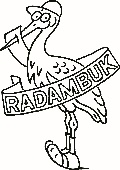 Záznam o realizaci aktivity Projektový den mimo klubovnu 
(povinně volitelná aktivita č. 13)*	*Za každý čtyřhodinový blok projektového vzdělávání bude doložen vždy 1 záznam.ČESTNÉ PROHLÁŠENÍ K POVINNĚ VOLITELNÉ AKTIVITĚ Č. 13Tímto stvrzujeme, že projektového dne (v minimální délce 4 hodin bez dopravy) se zúčastnili minimálně 3 účastníci ohrožení školním neúspěchem a že uvedené informace jsou pravdivé.**Nebo jím pověřená osoba (v tom případě je nutné doložit plnou moc). (Otisk razítka organizace není vyžadován).Registrační číslo projektu (doplňte pouze poslední pětičíslí)Registrační číslo projektu (doplňte pouze poslední pětičíslí)CZ.02.3.68/0.0/0.0/18_071/0016507Příjemce projektuNázevRADAMBUK – Rada dětí a mládeže Jihočeského kraje z.s.Příjemce projektuIČ26516519Název projektuPod jednou střechou II.Realizátor aktivityNázevRealizátor aktivityIČJméno a příjmení pracovníka NNOJméno a příjmení pracovníka odborníka z praxeDatum:Cestovní vzdálenost celkem: Cestovní vzdálenost musí být vypočtena pomocí kalkulátoru vzdáleností poskytnutého Evropskou komisí (http://ec.europa.eu/programmes/erasmus-plus/resources/distance-calculator_cs). Počítá se vzdálenost pouze v jednom směru, nikoliv zpáteční.  Pro usnadnění kontroly doporučujeme vložit do přílohy snímek (printscreen) kalkulátoru. Výpočet cestovní vzdálenosti je uveden v Pravidlech pro žadatele a příjemce – specifická část.Počet hodin: Do 4 hodin projektového dne se počítá samotná délka projektového vzdělávání bez dopravy.Cestovní vzdálenost celkem: Cestovní vzdálenost musí být vypočtena pomocí kalkulátoru vzdáleností poskytnutého Evropskou komisí (http://ec.europa.eu/programmes/erasmus-plus/resources/distance-calculator_cs). Počítá se vzdálenost pouze v jednom směru, nikoliv zpáteční.  Pro usnadnění kontroly doporučujeme vložit do přílohy snímek (printscreen) kalkulátoru. Výpočet cestovní vzdálenosti je uveden v Pravidlech pro žadatele a příjemce – specifická část.Výchozí bod projektového dne včetně uvedení adresy(v případě doložení printscreenu kalkulátoru vzdálenosti nemusí být tento údaj uveden)Výchozí bod projektového dne včetně uvedení adresy(v případě doložení printscreenu kalkulátoru vzdálenosti nemusí být tento údaj uveden)Cílový bod projektového dne včetně uvedení adresy(v případě doložení printscreenu kalkulátoru vzdálenosti nemusí být tento údaj uveden)Cílový bod projektového dne včetně uvedení adresy(v případě doložení printscreenu kalkulátoru vzdálenosti nemusí být tento údaj uveden)Printscreen kalkulátoru vzdálenosti Printscreen kalkulátoru vzdálenosti Příprava Popište, jak probíhala společná příprava na realizaci aktivity (např. jaký problémový úkol byl pro účastníky stanoven, jak navazoval na běžné činnosti v klubovně, jaké materiální vybavení jste potřebovali apod.).Příprava Popište, jak probíhala společná příprava na realizaci aktivity (např. jaký problémový úkol byl pro účastníky stanoven, jak navazoval na běžné činnosti v klubovně, jaké materiální vybavení jste potřebovali apod.).Popis realizace projektového dne Popište, jak proběhla realizace aktivity (např. motivaci a zapojení účastníků, jak účastníci plnili projektový úkol, jak byly rozděleny role apod.). Popis realizace projektového dne Popište, jak proběhla realizace aktivity (např. motivaci a zapojení účastníků, jak účastníci plnili projektový úkol, jak byly rozděleny role apod.). Reflexe Zhodnoťte průběh projektového dne (např. uveďte, jak se dařila vzájemná spolupráce s odborníkem, co můžete využití v rámci vaší činnosti, co je třeba příště změnit, jaký vliv mělo projektové vzdělávání na výsledky účastníků apod.).Reflexe Zhodnoťte průběh projektového dne (např. uveďte, jak se dařila vzájemná spolupráce s odborníkem, co můžete využití v rámci vaší činnosti, co je třeba příště změnit, jaký vliv mělo projektové vzdělávání na výsledky účastníků apod.).Zápis z interního sdílení zkušeností pro ostatní pracovníky NNONa závěr zajistí podpoření pracovníci NNO předání získaných poznatků svým kolegům v NNO (interní sdílení). Uveďte, jakým způsobem byly nové poznatky předány dalším pracovníkům a jaký přínos mělo zařazení projektového dne pro další činnost vaší organizace.Datum konání interního sdílení: Zápis z interního sdílení zkušeností pro ostatní pracovníky NNONa závěr zajistí podpoření pracovníci NNO předání získaných poznatků svým kolegům v NNO (interní sdílení). Uveďte, jakým způsobem byly nové poznatky předány dalším pracovníkům a jaký přínos mělo zařazení projektového dne pro další činnost vaší organizace.Datum konání interního sdílení: Seznam 10 účastníků projektového dneJe možné doložit jmenný seznam nebo kódy účastníků.Seznam 10 účastníků projektového dneJe možné doložit jmenný seznam nebo kódy účastníků.1.2.3.4.5.6.7.8.9.10.Jméno, příjmeníPodpisDatumPracovník NNOOdborník z praxeStatutární orgán realizátora aktivity**